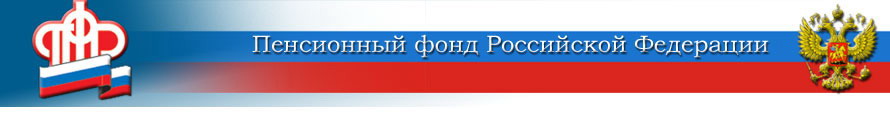 ГОСУДАРСТВЕННОЕ УЧРЕЖДЕНИЕ –ОТДЕЛЕНИЕ ПЕНСИОННОГО ФОНДА РОССИЙСКОЙ ФЕДЕРАЦИИПО ЯРОСЛАВСКОЙ ОБЛАСТИВниманию граждан, застрахованных лиц, организаций и страхователей!В связи с реорганизацией территориальных органов ПФР по Ярославской области и начала работы в рамках единого юридического лица с 1 октября 2021 года письменные обращения и жалобы необходимо направлять по адресу:150049, г. Ярославль, проезд Ухтомского, д.5,Государственное учреждение – Отделение Пенсионного фонда Российской Федерации по Ярославской области.Телефон Горячей линии - 8 800 600 02 86.Пресс-служба Отделения ПФРпо Ярославской области150049 г. Ярославль,проезд Ухтомского, д. 5Пресс-служба: (4852) 59 01 96Факс: (4852) 59 02 82E-mail: smi@086.pfr.ru